Образец оформления титульного листа научно-исследовательской работы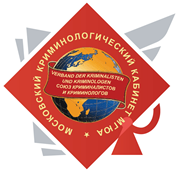 Тема научно-исследовательской работы:«Коррупционная составляющая высшего образования»Работу выполнил:Иванов Василий Петрович,Петров Иван Васильевичстуденты 2 курса 3 группыУниверситета имени О.Е. Кутафина (МГЮА)Москва2020